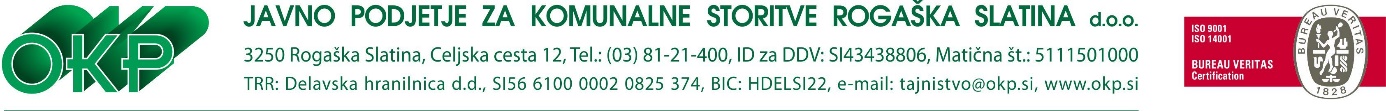 Številka: OKP- BP-TA/2021Datum:  14.01.2021OBČINA ROGAŠKA SLATINAOBČINA ŠMARJE PRI JELŠAHOBČINA PODČETRTEKOBČINA ROGATECOBČINA KOZJE OBČINA BISTRICA OB SOTLIOBČINA POLJČANE ZADEVA:   Predlog  Odloka o oskrbi s pitno  vodo na območju občin  Rogaška Slatina, Šmarje pri      Jelšah, Podčetrtek, Rogatec, Kozje, Bistrica ob Sotli  in Poljčane -  2. obravnava Predlog  Odloka o odvajanju in čiščenju komunalne in padavinske odpadne vode na območju občin Rogaška Slatina, Šmarje pri Jelšah, Podčetrtek, Rogatec, Kozje in Bistrica ob Sotli -  2. obravnava Predlog  Odloka o  zbiranju  določenih vrst komunalnih odpadkov v občinah  Rogaška  Slatina,Šmarje pri  Jelšah, Podčetrtek, Rogatec, Kozje,  in Bistrica ob Sotli -   2. obravnava Predlog Pravilnika o tarifnem sistemu za obračun storitev ravnanja s komunalnimi odpadki v občinah Rogaška Slatina, Šmarje pri Jelšah, Podčetrtek, Rogatec, Kozje in Bistrica ob Sotli - predlogPriloženo Vam pošiljamo  predlog odloka o oskrbi s pitno vodo, predlog odloka  o odvajanju in čiščenju komunalne in padavinske odpadne vode, predlog odloka  o zbiranju  določenih vrst komunalnih odpadkov  za 2. obravnavo na občinskih svetih  in predlog Pravilnika o tarifnem sistemu za obračun storitev ravnanja s komunalnimi odpadki v občinah Rogaška Slatina, Šmarje pri Jelšah, Podčetrtek, Rogatec, Kozje in Bistrica ob Sotli.V predlogih odlokov za 2. obravnavo so  upoštevani predlogi sprememb in dopolnitev, ki so bili  sprejeti na posameznih občinskih svetih  občin v 1. obravnavi.1.Predlog  Odloka o oskrbi s pitno  vodo na območju občin  Rogaška Slatina, Šmarje pri Jelšah, Podčetrtek, Rogatec, Kozje, Bistrica ob Sotli  in Poljčane  -  2. obravnava Občinski sveti občin Rogaška Slatina, Šmarje pri Jelšah, Podčetrtek, Rogatec, Kozje, Bistrica ob Sotli in Poljčane  so sprejeli  predlog Odloka o oskrbi s pitno vodo  na območju občin Rogaška Slatina, Šmarje pri Jelšah, Podčetrtek, Rogatec, Kozje, Bistrica ob Sotli in  Poljčane v 1. obravnavi.V  posredovan predlog  odloka so vključene  sprejete pripombe in dopolnitve na sejah občinskih svetov, ki so bile sprejete  na Občinskem svetu Občine Rogaška Slatine, na Občinskem svetu Občine Podčetrtek in na Občinskem svetu Občine Poljčane, ostale občine niso imele pripomb  in dopolnitev na posredovan predlog odloka  v 1. obravnavi.V  besedilu odloka so vnesene  spremembe in dopolnitve, ki so bile predlagane na 17.redni seji  Občinskega sveta Občine Rogaška Slatina, dne 25.11.2020:  popravi se  besedilo 4. odstavka 1. člena tako, da se odslej glasi:˝ Če so po uveljavitvi tega odloka sprejeti zakoni ali podzakonski akt in določbe tega odloka   niso  v skladu z kasnejšimi sprejetimi zakonskimi in podzakonskimi akti, veljajo neposredno   določbe  kasneje sprejetih zakonov ali  podzakonskih aktov˝.v 2. odstavku 3. člena, kjer se  navaja Uredba o oskrbi s pitno vodo  se doda  besedilo :             ˝ v nadaljevanju Uredba˝.   60. in 61. člen  sta se zamenjala tako, da smiselno sledita  vrstnemu redu iz 59.člena po  vrstah virov financiranja.Za 2. odstavkom 65.člena  sta se dodala 3. in 4. odstavek iz Odloka o odvajanju in čiščenju odpadnih komunalnih in padavinskih voda  na območju občin Rogaška Slatina, Šmarje pri Jelšah,  Podčetrtek, Rogatec, Kozje in  Bistrica ob Sotli, ki se glasita:(3) ˝Posamezne izvirne vrste stroškov (stroški materiala, stroški storitev v ožjem pomenu,   stroški amortizacije in stroški dela) so vrste stroškov v skladu s slovenskimi računovodskimi  standardi.˝(4)˝Neposredni stroški materiala in storitev, neposredni stroški dela, splošni (posredni)  proizvajalni stroški, splošni nabavno-prodajni stroški in splošni upravni stroški so stroški v  skladu s slovenskimi računovodskimi standardi.˝ Dosedanji 3. odstavek pa se preštevilči v 5. odstavek.1. odstavek  82.člen  se je  popravil v sklopu  pripombe občinskega sveta Občine Poljčane v katerem se je upoštevala tudi pripomba občinskega sveta Občine Rogaška Slatina, da se obveznost  ureditve prestavitve obračunskega vodomera v zunanji jašek nanaša na individualne objekte.  V  besedilu odloka je  vnesena  sprememba, ki je  bila  predlagana na 14. redni seji  Občinskega sveta Občine Podčetrtek, dne 11.12.2020: upoštevana pripomba na 2.odstavek 58.člen člena tako, da občine  s tem odlokom  pooblaščajo izvajalca  OKP  javno podjetje za komunalne storitve Rogaška Slatina d.o.o., za izvedbo in nadzor  obnovitvenih investicij  do višine letne najemnine, pobrane za infrastrukturo.V  besedilu odloka so vnesene tudi naslednje spremembe, ki so  bile  predlagane na 14. redni seji   Občinskega sveta Občine Poljčane, dne 16.12.2020: dopolni se  pravna podlaga  pri Zakonu o  varstvu okolja, tako da se doda še Uradni list RS, št. 158/20 ,pri Zakonu o prekrških, doda Ur.l. RS, št. 158/ 20 – ZIUOPDVE  in  pri Statutu Občine Poljčane  doda Uradno glasilo  slovenskih občin, št. 64 /20;v 8. odstavku 27.člena se spremeni  besedilo:˝zasebnega hidrantnega omrežje˝ v besedilo: ˝ interno hidrantno omrežje ˝;v 11. točki 81.člena popravi besedilo:˝ne neomogoča˝ v  besedilo:˝ ne omogoča ˝;črta se 25. točki 81.člena   izbriše kazen za neplačevanje računa);spremeni  se besedilo 1. odstavek 82.člena  tako, da se odslej glasi:˝ Priključeni uporabniki na javni vodovod v individualnih stanovanjskih objektih so ob zamenjavi   vodovodnih priključkov, rekonstrukciji vodovodnega priključka, dozidavi ali spremembi   namembnosti objekta ali v  drugih utemeljenih razlogih  na zahtevo upravljalca, dolžni izvesti   prestavitev merilnega mesta iz objekta  v vodomerni  jašek izven objekta. Novo lokacijo   vodomernega jaška z merilnim mestom, ki mora biti čim bližje sekundarnemu cevovodu        določita skupno  uporabnik  in  izvajalec javne službe ˝.popravijo slovnične in pravopisne napake. 2.Predlog  Odloka o Odvajanju in čiščenju komunalne in padavinske odpadne vode  na območju občin   Rogaška Slatina,  Šmarje pri   Jelšah, Podčetrtek, Rogatec, Kozje in Bistrica ob Sotli -  2. obravnava Občinski sveti občin Rogaška Slatina, Šmarje pri Jelšah, Podčetrtek, Rogatec, Kozje  in  Bistrica ob Sotli  so sprejeli  Predlog Odloka o odvajanju in čiščenju  odpadnih komunalnih in padavinskih voda  v 1. obravnavi.V  posredovan predlog  odloka so vključene  sprejete pripombe na sejah občinskih svetov, ki so bile sprejete  na Občinskem svetu Občine Rogaška Slatine in  na Občinskem svetu Občine Podčetrtek, ostale občine niso imele pripomb  in dopolnitev na posredovan predlog odloka  v 1. obravnavi.V  besedilu odloka so vnesene  spremembe in dopolnitve, ki so bile predlagane na 17. redni seji  Občinskega sveta Občine Rogaška Slatina, dne 25.11.2020: popravi se  besedilo 4. odstavka 1. člena tako, da se odslej glasi:˝Če so po uveljavitvi tega odloka sprejeti zakoni ali podzakonski akt in določbe tega odloka niso v skladu  z kasnejšimi sprejetimi zakonskimi in podzakonskimi akti, veljajo neposredno določbe kasneje sprejetih zakonov ali  podzakonskih aktov˝.51. in 52. člen  sta se zamenjala tako, da smiselno sledita  vrstnemu redu iz  50.člena po  vrstah virov financiranja.V  besedilu odloka je  vnesena  sprememba, ki je  bila  predlagana na 14. redni seji   Občinskega sveta Občine Podčetrtek, dne 11.12.2020: upoštevana pripomba  na  2. odstavek 40.člen člena  tako, da občine  s tem odlokom  pooblaščajo izvajalca  OKP  javno podjetje za komunalne storitve Rogaška Slatina d.o.o., za izvedbo in nadzor  obnovitvenih investicij  do višine letne najemnine, pobrane za infrastrukturo.Dopolnita se  pravni podlagi pri  Zakonu o  varstvu okolja, tako da se doda še  Uradni list RS, št. 158/20 in pri Zakonu o prekrških, doda Ur.l. RS, št. 158/ 20 – ZIUOPDVE). 3.Predlog  Odlok o  zbiranju  določenih vrst komunalnih odpadkov  v občinah  Rogaška  Slatina,  Šmarje pri  Jelšah, Podčetrtek, Rogatec, Kozje,  in Bistrica ob Sotli -  2. obravnava Občinski sveti občin Rogaška Slatina, Šmarje pri Jelšah, Podčetrtek, Rogatec, Kozje  in  Bistrica ob Sotli  so sprejeli  Predlog Odloka o  zbiranju  določenih vrst  komunalnih odpadkov  v občinah Rogaška Slatina, Šmarje pri Jelšah, Podčetrtek, Rogatec in Bistrica ob Sotli-v 1. obravnavi.V  posredovan predlog  odloka so vključene  sprejete pripombe na sejah občinskih svetov, ki so bile sprejete   na Občinskem svet Občine Rogaška Slatine in Občinskem svetu Občine Podčetrtek. V  besedilu odloka so vnesene  spremembe in dopolnitve, ki so bile predlagane na 17. redni seji  Občinskega sveta Občine Rogaška Slatina, dne 25.11.2020: popravi se 2. odstavek 4. člena tako, da se odslej glasi:˝Če so po uveljavitvi tega odloka sprejeti zakoni ali podzakonski akt in določbe tega odloka niso   v skladu  z kasnejšimi sprejetimi zakonskimi in podzakonskimi akti, veljajo neposredno določbe  kasneje sprejetih zakonov ali  podzakonskih aktov˝.Upoštevana pripomba  na 10. točko 5.člena, da se primeroma naštejejo  mešani komunalni odpadki.  V 10. točko se tako doda naslednjo besedilo: ˝ plastificiran papir, celofan, onesnažena embalaža, ki se je ne da očistiti, plenice, higienski vložki, izrabljena obuvala, porcelan, gumijasti izdelki, kemični svinčniki ipd. ˝59. in 60. člen  sta se zamenjala tako, da smiselno sledita  vrstnemu redu iz  58.člena po  vrstah virov financiranja.v 78.členu  se  spremeni besedilo: ˝naslednji dan ˝ v besedilo: ˝15 dan˝.V  besedilu odloka je  vnesena  sprememba, ki je  bila  predlagana na 14. redni seji   Občinskega sveta Občine Podčetrtek, dne 11.12.2020: upoštevana pripomba  na  2. odstavek 52.člen člena  tako, da občine  s tem odlokom  pooblaščajo izvajalca  OKP  javno podjetje za komunalne storitve Rogaška Slatina d.o.o., za izvedbo in nadzor  obnovitvenih investicij  do višine letne najemnine, pobrane za infrastrukturo.Dopolnita se  pravni podlagi pri  Zakonu o  varstvu okolja, tako da se doda še  Uradni list RS, št. 158/20 in pri Zakonu o prekrških, doda Ur.l. RS, št. 158/ 20 – ZIUOPDVE ). 4.Pravilnik o tarifnem sistemu za obračun storitev ravnanja s komunalnimi odpadki v občinah Rogaška Slatina, Šmarje pri Jelšah, Podčetrtek, Rogatec, Kozje in Bistrica ob Sotli - predlogGlavni razlog za sprejetje tarifnega pravilnika je, da se za vse občine, v katerih  OKP ROGAŠKA SLATINA, d.o.o., izvaja obvezno gospodarsko javno službo zbiranja določenih vrst komunalnih odpadkov sprejme enotni tarifni pravilnik, enako kot je za vse občine sprejeti tudi enotni odlok o zbiranju določenih vrst komunalnih odpadkov.V  vseh občinah je bil  sprejeti posamični  Pravilnik o tarifnem sistemu ravnanja s komunalnimi odpadki v letu 2013, ki je bil tudi usklajen z veljavno Uredbo o metodologiji o oblikovanju cen storitev obveznih občinskih gospodarskih javnih služb ( Uradni list RS, št. 87/12, 109/12, 76717, 78/19), ki je krovna podlaga  za pripravo tarifnega pravilnika. Tako se sama vsebina tarifnega pravilnika  v osnovi ni v ničemer spremenila. Predlaga pa se  nekaj manjših sprememb in dopolnitev.Predlagane spremembe in dopolnitve po posameznih členih: 1.člen :Dodana sta nova prvi in drugi odstavek, ki natančno opredeljujeta, kaj se s tem pravilnikom določa. V dosedanjem tretjem odstavku  so  dodane  vse občine.3.člen : Dodana novi tretji in četrti odstavek.5.člen :V 11. točki  dodane vse občine.10.člen V 1. stavku  3. odstavka  se predlaga sprememba  obračuna  storitev ravnanja  z odpadki  za počitniške kapacitete, ki se oddajajo v najem  in sicer iz dosedanjih 0,48 m ³ na 0,12 m ³ mesečno na posamezno  počitniško enoto ( stanovanje, apartma ipd.  )Dodana  nova  dva stavka, ki določata naslednje : Lastniki počitniških kapacitet, ki se oddajajo v najem, morajo poleg posod za mešane komunalne odpadke uporabljati najmanj tudi posode za ločeno zbiranje odpadne embalaže. Embalaža, ki nastaja pri izvajanju dejavnosti ni komunalni odpadek in se povzročiteljem zaračuna skladno s cenikom izvajalca. Najmanjši volumen posode za zbiranje mešane odpadne embalaže znaša 120 l.Lastniki počitniških kapacitet, ki se oddajajo v najem, v naseljih, kjer ni možno lastno kompostiranje, morajo poleg posod za mešane komunalne odpadke uporabljati tudi posode za ločeno zbiranje biološko razgradljivih odpadkov. Najmanjši volumen posode za zbiranje biološko razgradljivih odpadkov znaša 120 l.Zbiranje in odvoz biološko razgradljivih odpadkov se zaračuna skladno s cenikom izvajalca.  V 4. odstavku  je dodan novi stavek,  ki določa, da se uporaba zabojnikov za zbiranje odpadne mešane embalaže, biorazgradljivih odpadkov, steklene embalaže in papirja  ter kartonske embalaže zaračuna po ceniku izvajalca. Sprejetje tarifnega pravilnika finančnih posledic za proračun občin ne bo imelo. 									Direktor :							                         mag. Bojan PIRŠPriloge :Predlog  Odloka o oskrbi s pitno  vodo na območju občin  Rogaška Slatina, Šmarje pri Jelšah, Podčetrtek Podčetrtek, Rogatec, Kozje, Bistrica ob Sotli  in Poljčane -  2. obravnava Predlog  Odloka o odvajanju in čiščenju komunalne in padavinske odpadne vode na območju občin Rogaška Slatina, Šmarje pri Jelšah, Podčetrtek, Rogatec, Kozje in Bistrica ob Sotli -  2. obravnava Predlog  Odloka o  zbiranju  določenih vrst komunalnih odpadkov v občinah  Rogaška  Slatina, Šmarje pri  Jelšah, Podčetrtek, Rogatec, Kozje,  in Bistrica ob Sotli -   2. obravnava Predlog Pravilnika o tarifnem sistemu za obračun storitev ravnanja s komunalnimi odpadki v občinah Rogaška Slatina, Šmarje pri Jelšah, Podčetrtek, Rogatec, Kozje in Bistrica ob Sotli - predlog